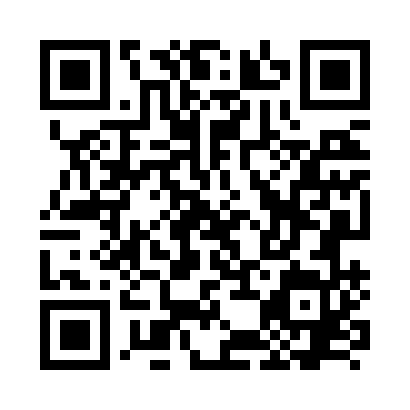 Prayer times for Altenhof, GermanyWed 1 May 2024 - Fri 31 May 2024High Latitude Method: Angle Based RulePrayer Calculation Method: Muslim World LeagueAsar Calculation Method: ShafiPrayer times provided by https://www.salahtimes.comDateDayFajrSunriseDhuhrAsrMaghribIsha1Wed3:045:421:185:238:5511:242Thu3:035:401:175:248:5611:253Fri3:025:371:175:258:5811:254Sat3:015:351:175:269:0011:265Sun3:005:331:175:279:0211:276Mon2:595:311:175:279:0411:287Tue2:585:291:175:289:0611:288Wed2:585:281:175:299:0711:299Thu2:575:261:175:299:0911:3010Fri2:565:241:175:309:1111:3111Sat2:555:221:175:319:1311:3112Sun2:545:201:175:329:1511:3213Mon2:545:181:175:329:1611:3314Tue2:535:171:175:339:1811:3415Wed2:525:151:175:349:2011:3416Thu2:525:131:175:349:2111:3517Fri2:515:121:175:359:2311:3618Sat2:505:101:175:369:2511:3719Sun2:505:081:175:369:2611:3720Mon2:495:071:175:379:2811:3821Tue2:495:051:175:389:3011:3922Wed2:485:041:175:389:3111:4023Thu2:485:031:175:399:3311:4024Fri2:475:011:175:409:3411:4125Sat2:475:001:185:409:3611:4226Sun2:464:591:185:419:3711:4227Mon2:464:581:185:419:3911:4328Tue2:454:561:185:429:4011:4429Wed2:454:551:185:429:4111:4430Thu2:454:541:185:439:4311:4531Fri2:444:531:185:449:4411:46